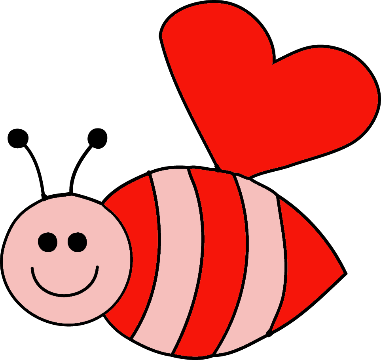 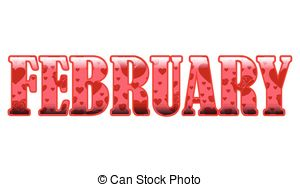 MondayTuesdayWednesdayThursdayFridayMenu A: Week 13 B: Cereal, Mixed Fruit, MilkL: Chicken Nuggets, Mixed Veggies, Oranges, MilkS: Pretzels, 100% Juice4 B: Biscuits & Jelly, Oranges, MilkL: Chicken alfredo, apple slices, Green beans, MilkS: Graham Crackers, String Cheese, Water5 B: Muffins, Peaches, MilkL: Cheese Quesadilla, Mixed Fruit, Broccoli, MilkS: Chex Mix, 100% Juice6 B: Pancakes, applesauce, MilkL: Chicken Parmesan, Tropical Fruit, Broccoli, MilkS: Vanilla Wafers, Go-Gurt, Water7 B:  Oatmeal, Mixed Fruit, MilkL:  Pizza Rolls, Corn, sliced apples, MilkS: Animal Crackers, 100% JuiceMenu B: Week 210 B:  Cereal, blueberries, MilkL: Chicken Nuggets, Mixed Veggies, Peaches, MilkS: Pretzels, 100% Juice11 B:  Waffles, Tropical Fruit, MilkL:  Turkey & Cheese Sandwich, Green Beans, Bananas, MilkS: Wheat Thins, String Cheese, Water12 B: Bagels w/ Cream Cheese, applesauce, MilkL: Spaghetti, Corn, Applesauce, MilkS: Veggie Straws, 100% Juice13 B: Cheese Toast, Mixed Fruit, MilkL: Chicken Sandwich, Salad, Mandarin Oranges, MilkS:  Graham Crackers, Dried Cranberries, Water14 B:  Cereal, Mixed Fruit, MilkL: Mac N’ Cheese, Mixed Veggies, Pineapples, MilkS:  Classroom Parties @ 3PMMenu C: Week 317 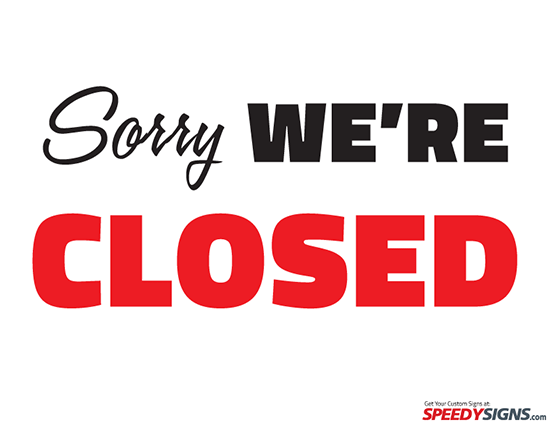 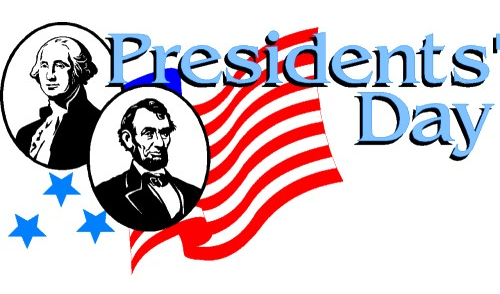 18 B: Cereal, Peaches, MilkL: Chicken Nuggets, Mashed Potatoes, Mixed Fruit, MilkS: Club Crackers, Go- Gurt Water19 B: English Muffins & Jelly, Tropical Fruit, MilkL: Grilled Cheese, Green Beans, Oranges, MilkS: Animal Crackers, 100% Juice20 B:  Pancakes, Mixed Fruit, MilkL: Meatball Stroganoff, Mixed Veggies, Peaches, MilkS: Pretzels, String Cheese, Water21 B:  Muffins, applesauce, MilkL: Cheese Pizza, Salad, Pineapples, MilkS:  Cheez-Its, 100% Juice Menu D: Week 424 B: Cereal, Mixed Fruit, MilkL: Chicken Nuggets, Mixed Veggies, Peaches, MilkS: Fig Bars, 100% Juice25 B:  Cheese Toast, Pineapples, MilkL:  Chicken Spaghetti, Corn, Bananas, MilkS: Vanilla Wafers, Bananas, Water26 B: Oatmeal, Tropical Fruit, MilkL: Baked Mac N’ Cheese, Carrots, Pineapples, MilkS:  Graham Crackers, 100% Juice27 B: Biscuits & Jelly, applesauce, milkL: Tuna Casserole, Green beans, Mixed Fruit, MilkS:  Animal Crackers, Dried Cranberries, Water28 B:  French Toast, Oranges, MilkL: Sun Butter & Jelly Sandwiches, corn, Sliced Apples, MilkS:  Nutri-grain bars, 100% Juice